Доклад

На тему: Гальваношлам-польза или вред?!Подготовил : студент Курского Электромеханического техникума Сметанин И.Ф.Руководитель :Белкина А.Н.Иванова Е.ВАннотация        Учитывая некоторые аспекты промышленной безопасности и экологической безопасности государства в целом, сегодня актуальным является проблемы переработки отходов и стоков гальванических производств. В настоящее время состав отходов различных гальванических производств и ее большой разнос значений по качеству, и количеству содержащихся в них тяжелых, а так же цветных металлов.        Результаты исследования состава шламов гальванических предприятий показали, что большой разнос значений состава гальванических шламов требует дифференциации в технологиях их переработки, а наличие большого количества цветных металлов в таких шламах позволяет сделать вывод о нецелесообразности их захоронения.         Объем работы – 20 стр; Количество таблиц – 4; Количество рисунков– 23          Использованная литература:Кучерова, Э.А. Некоторые направления использования отходов гальванического производства для получения керамических материалов и изделий / Э.А. Кучерова, Л.Н. Тацки, А.Ю.Паничев/Рациональное использование природных ресурсов и охрана окружающей среды: сб. науч. ст. – Л., 1987. Наумов, В.И. Утилизация шламов гальванических производств / Гальванотехника и обработка поверхности. 2009.Марков, В.А. Новый метод утилизации гальваношламов Гальванотехника и обработка поверхности. 1993. Селиванова, Н.В. К вопросу об утилизации гальваношламов/ Н.В. Селиванова, Т.А. Трифонова/ Тез. докл. Межд. науч.практ. конф. «ПРОТЭК 2001». – М., 2001. Пищ, И.В. Керамические пигменты / И.В Пищ, Г. Н. Масленникова. – Минск: Выcшая школа, 2005. Павлов, В.Ф. Физико-химические основы обжига изделий строительной керамики / В.Ф. Павлов. – М.: Стройиздат, 1977.Введение    Гальваническое производство всегда представляет экологическую опасность для окружающей среды, т.к. продукты его деятельности – сточные воды, сухие отходы, выбросы в воздушную среду – обладают вредным воздействием. Это могут быть соли тяжелых металлов, лиганды кислот, ПАВ.    От загрязнений ими страдают в первую очередь поверхностные водоемы, воздушная среда.   В связи с этим, исследования по переработке шламов гальванических производств и утилизации соединений тяжелых металлов с целью получения ценных вторичных материалов являются актуальной научной и практической задачей.
       Значимость темы данной работы обусловлена необходимостью изучения современного состояния системы переработки осадков и шламов гальванических производств учитывая некоторые аспекты экологической и промышленной безопасности. Сегодня очень важными являются проблемы совершенствования методов переработки отходов и стоков гальванического производства. Актуальны как никогда и вопросы промышленной безопасности, экологической безопасности государства.Ежегодно на промышленных предприятиях г. Курска образуется около 68 тонн отходов гальванического производства с широким спектром по составу, морфологическим и химическим свойствам.    Все отходы гальванического производства относятся к опасным. В общем количестве образующихся отходов отходы третьего класса опасности составляют 65,4 %.   Значительную долю составляют отходы, класс опасности которых не определен. На долю отходов 1 класса опасности (никель - и цинксодержащие шламы) приходится 0,05 % или 3,4 т от общей массы отходов. Ко второму классу опасности относятся только медьсодержащие шламы, которые образовались в количестве 0,28 т, что составило 0,004 % от общего количества.         К отходам третьего класса опасности относятся осадки, образующиеся на локальных очистных сооружениях, а также шламы, содержащие тяжелые металлы.   В группу отходов, для которых класс опасности не определен, входит 6 наименований. Эти отходы содержат свинец, никель, кадмий, олово и др.   В соответствии с «Классификатором отходов, образующихся в Российской Федерации» все отходы гальванического производства представлены гальваническими шламами и осадками сточных вод.    В таблице 1 представлена информация о накопленных и образующихся на предприятиях  г. Курска отходах. Их количество в 2015 году составило 68,2 т.Таблица 1 – Классификация шламов гальванических производств, накопленных и образующихся в г. Курске      Диапазон содержания всех элементов достигает значительных величин, например: никель содержится в количестве - 0,01 – 1 %; медь – 0,1 – 1 %; цинк – 0,1 – 1,0 %; железо – 0,01 – 1,0 %.      Проблема утилизации осадков (шламов), образующихся в процессе очистки промстоков гальванических производств, приобретает особую актуальность. Неорганизованное складирование данных отходов приводит к повсеместному загрязнению гидросферы и земельных ресурсов токсичными веществами-ионами тяжелых металлов.    Анализ существующей практики обращения с отходами гальванического производства показывает, что отработанные технологические растворы и в некоторых случаях гальваношламы вместе с промывными водами подаются на очистные сооружения. Подача этих отходов на очистку увеличивает эксплуатационные расходы и количество осадков. Образующиеся осадки характеризуются многокомпонентным элементным и фазовым составом. При отсутствии раздельного сбора гальваношламов в наибольшем количестве образуются такие отходы, как смесь гальванических шламов.            Такая схема сбора отходов существенно ограничивает выбор вариантов их использования. Поэтому в настоящее время основные усилия сосредоточены на разработке технологических решений по использованию отходов в производстве бетонов и асфальтобетонов, цемента, керамических изделий (керамического кирпича, черепицы, керамзита и т.п.). При этом отходы гальванического производства являются практически инертным (в лучшем случае малоактивным) наполнителем и потенциально ценные компоненты выводятся из оборота, создавая определенные проблемы с экологической безопасностью полученных изделий и материалов.Выбор той или иной технологии переработки гальванических шламов определяется, прежде всего, их составом и содержанием цветных металлов. Утилизация гальваношламов путем получения нерастворимых отвержденных материалов достигается методами химической фиксации: спеканием, ферритизацией твердой фазы отходов, силикатизацией и т.д. Известны способы утилизации гальваношламов, обогащенных железом – это, прежде всего, получение окрашенных пигментов, магнитно-твердых ферритов и т.д. Разработаны технологии по использованию гальваношламов в качестве наполнителя в строительные материалы, после его сушки и измельчения. Следует отметить, что основную проблему при создании таких технологий утилизации представляет сложный и непостоянный химический состав гальваношламов, содержащих разные металлы и примеси, разделение которых очень затруднено. Предлагается переработка гальваношламов сложного состава, содержащих не менее 10 % (по сухому) тяжелых металлов и обедненных железом. На рис.1 представлена пооперационная схема утилизации гальваношлама полиметалльного состава .Рис. 1. Схема комплексной утилизации гальваношламов полиметалльного состава 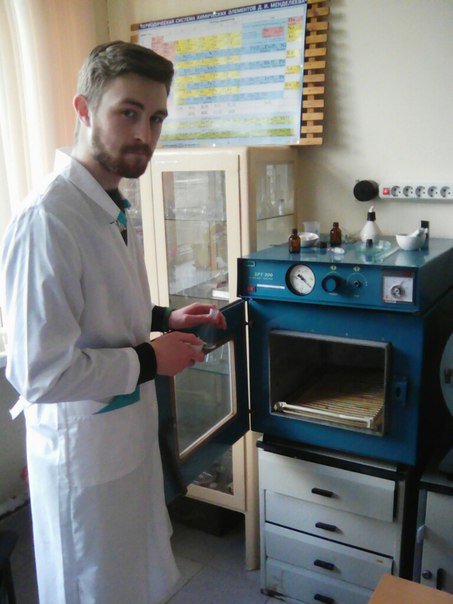 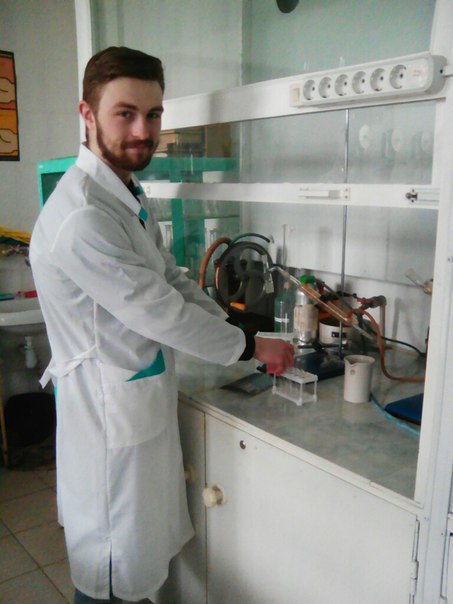 Образовавшийся осадок подвергается промывке водой. Отработанные промывные кислые воды используются для приготовления рабочего раствора серной кислоты. Осадок после промывки фильтруют на вакуумфильтре. Фильтрат присоединяют к промывным водам, а обезвреженный осадок сушится, измельчается и используется в качестве красящей добавки при изготовлении керамической плитки или других строительных материалов.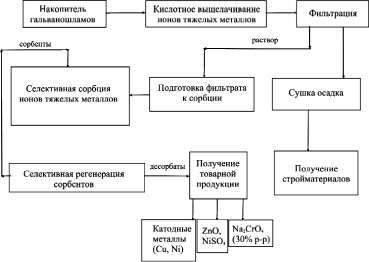 Объектом исследования в данной работе являются гальваношламы одного из предприятий г. Курска. Гальванические шламы представляют собой пастообразную массу, характеризующуюся сложностью и нестабильностью состава, от серо-зеленого до тёмно-зеленого цвета, плотностью 1,16 – 1,24 г/см3 и влажностью от 60 до 85 %, pH = 3,2 – 7,9. Гальванические шламы образуются при реагентной очистке сточных вод гальванических производств и представляют собой влажную пастообразную массу, содержащую в своем составе оксиды и гидроксиды различных металлов. Определение элементного состава гальваношлама показало, что в большем количестве  в нем содержатся соединения хрома, никеля и меди.               Таблица 2- Химический состав типовых образцов травильных и гальванических шламовВсе экспериментальные данные получали усреднением минимум по трем параллельным опытам. Содержание влаги в гальваношламе определяли весовым методом. Анализ отобранных жидких проб на содержание ионов тяжелых металлов проводили с использованием атомно-абсорбционного спектрометра «КВАНТ- Z.ЭТА-Т». Определение рН жидких проб проводили рН-метром-анализатором HANNA HI 83141.Исходные компоненты подвергались тщательному совместному измельчению и перемешиванию. Подготовленные образцы обжигали в электрической печи при температурах 1000 –1100ºС в течение 1 ч.В результате проведения эксперимента были получены  пигменты широкой цветовой гаммы: светло-зеленого, зеленого, желто-зеленого, и серого цветов. Полученные композиции характеризуются яркой и насыщенной окраской. Выявлено, что оптимальная температура синтеза 1100ºС, при которой получены пигменты с яркой и насыщенной окраской. Для некоторых составов были определены доминирующая длина волны и насыщенность цвета  пигментов (таблица 2).Таблица 3 – Цветовая характеристика пигментов В систему комплексной оценки структурно-механических свойств влажных (49–83%) образцов шламов вошли: относительная плотность (1,21-1,46 г/см3) и температура замерзания (~269о К).С помощью термогравиметрического анализа была получена комплексная характеристика массопотерь шламов (в динамике) в зависимости от температуры: отдача основной части влаги (для шламов это не связанная влажность) идет до 393 К ;при температурах 573-923о К  идет  разложение гидроксидных соединений.При проведении термогравиметрических исследований образцов шламов изучались также превращения, имеющие место при предварительном обжиге гальванических шламов.       Учитывая то, что металлы, входящие в состав отходов гальванического производства, представляют собой ценные вторичные материальные ресурсы, необходимо разработать и реализовать программу (план действий), направленную на максимальное вовлечение их в хозяйственный оборот.           Решение этой задачи возможно в том случае, если будут соблюдены определенные требования к составу и агрегатному состоянию, дисперсному составу, однородности.      Одним из направлений утилизации гальваношламов является их термическая переработка на пигментные материалы, в первую очередь, для строительной промышленности.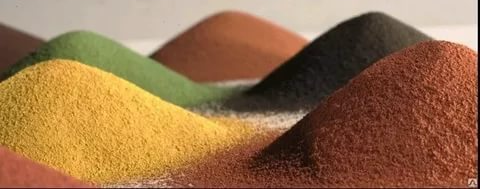        Известно, что на основе гальваношламов могут быть получены следующие пигменты: коричневые, красно-коричневые с техническими характеристиками на уровне характеристик природного пигмента − железного сурика, синтетического красного − α-Fe2O3, зеленые, зелено-коричневые, антикоррозионные пигментные материалы в виде фосфатных и ферритных соединений.         Существенное влияние на цвет получаемых железосодержащих пигментов оказывает содержание в его составе соединений: хрома, никеля, меди, являющихся сильными хромофорами. В связи с этим, увеличение в шламе соотношения Fe2O3:(MeO+Me2O3) свыше 25 приводит к образованию продуктов темно-коричневого цвета. 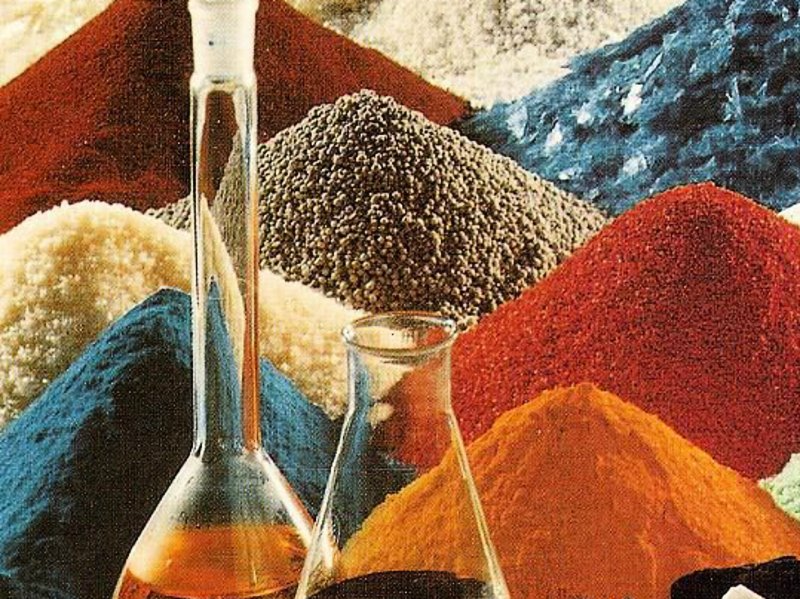 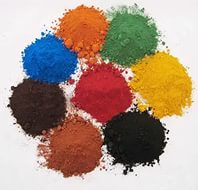         Исходя из химического состава, для получения коричневого и красно-коричневого пигментов, обладающих чистотой и яркостью цвета, могут служить осадки, образующиеся при гетеро- и электрокоагуляционной очистке сточных вод, в которых мольное соотношение Fe2O3:(MeO+Me2O3), как правило, соответствует 1:(0,1-0,3).       Пигменты-наполнители характеризуются относительно низким содержанием хромофоров, в частности железа, и, следовательно, менее интенсивной окраской. Для железосодержащих пигментов-наполнителей, содержание Fe2O3 в их составе должно быть в пределах 15-25 мас. %. При этом основным фактором, определяющим целесообразность переработки шлама на пигменты-наполнители, является мольное соотношение Fe2O3: СaO и Fe2O3: Al2O3. 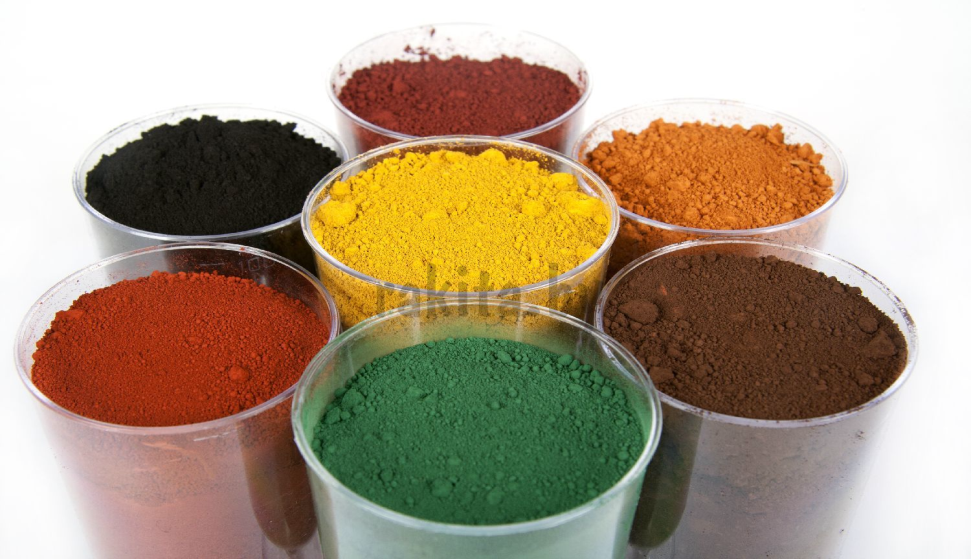  С увеличением в составе шлама соединений кальция продукты его термообработки характеризуются более низкой яркостью цвета. В таблице 2 указаны соотношения, при которых возможно получение пигментов-наполнителей с требуемыми техническими характеристиками.                             Таблица 4 − Тип пигментных материалов в зависимости от состава гальваношламов       Данные требования соответствуют железокальциевому шламу, образующемуся при реагентой очистке сточных вод известковым молоком. Пигмент-наполнитель на основе железокальциевого шлама может быть использован в качестве наполнителя с одновременным окрашиванием изделий и материалов различного назначения, бумаги, резино-технических изделий, строительных материалов. Пигмент-наполнитель, содержащий железо-кальций сульфат соединения, преимущественно может применяться в производстве изделий, контакт которых с водой ограничен или отсутствует.      Шлам с высоким содержанием P2O5 может служить основой для получения фосфатного антикоррозионного пигмента. При этом определяющим критерием является соотношение (Fe2O3+ZnO): P2O5 в шламе. Из представленных в таблице 2 данных следует, что получение антикоррозионного пигмента может быть осуществлено на основе железо-цинкфосфатного шлама, образующегося при очистке растворов фосфатирования.       Текстурное соответствие имеет особенно важное значение для пигментов, используемых в лакокрасочной промышленности, поскольку одним из критериев оценки малярно-технических показателей (укрывистость, маслоемкость) является характер пористой структуры, размер и форма частиц, удельная поверхность. Широко применяемые пигменты и пигменты-наполнители являются, как правило, полидисперсными материалами, при этом у большинства из них, средний размер частиц лежит в пределах 0,2-10,0 мкм, величина удельной поверхности составляет 60-200 м2/г, Частицы пигментных материалов могут иметь сферическую, игольчатую, пластинчатую и другие формы. Для продуктов термообработки, получаемых на основе гальваношламов, образующихся при очистке сточных вод электрокоагуляционным методом или с помощью ферриферрогидрозоля, средний размер частиц не превышает 7 мкм, при этом содержание фракции 0-10 мкм составляет более 90 %. Частицы имеют, как правило, шарообразную форму, при этом фактор формы находится в пределах 0,7-0,9.      С уменьшением среднего размера частиц увеличивается насыщенность и яркость цвета пигментных материалов и их кроющая способность. Пигменты, изготовленные из гальванических шламов могут применяться при   п   роизводстве керамзита, черепицы, керамической плитки.                        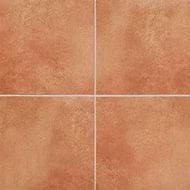 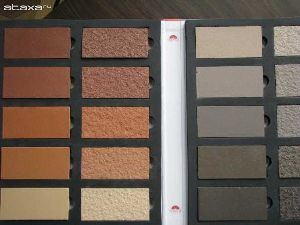 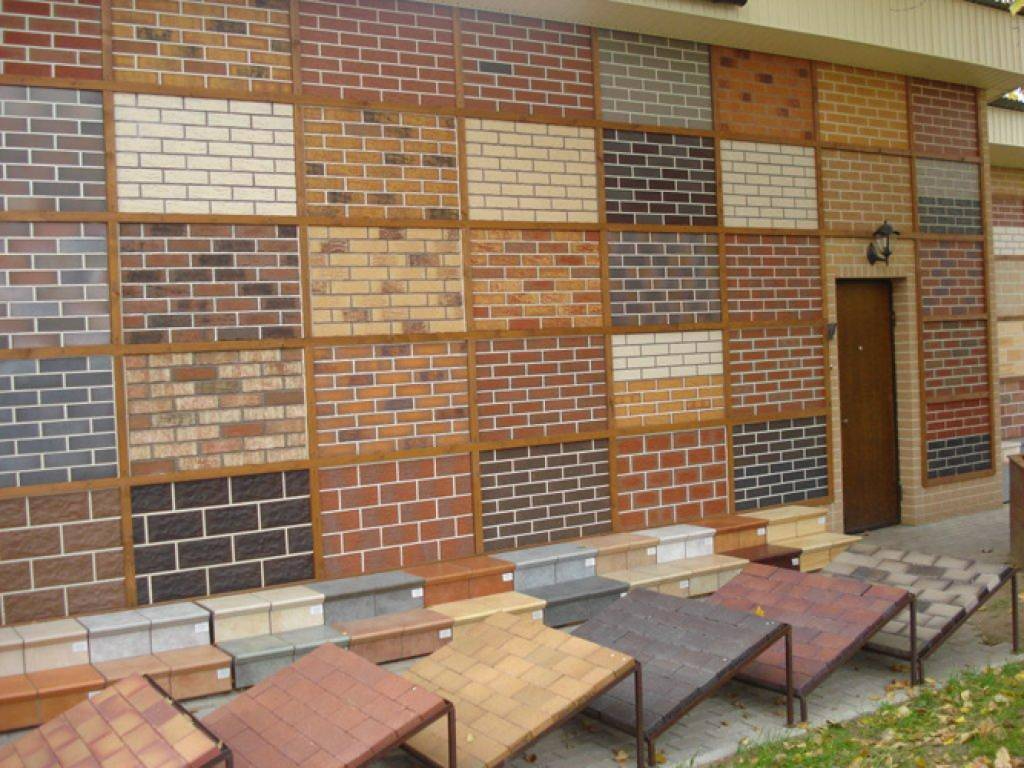 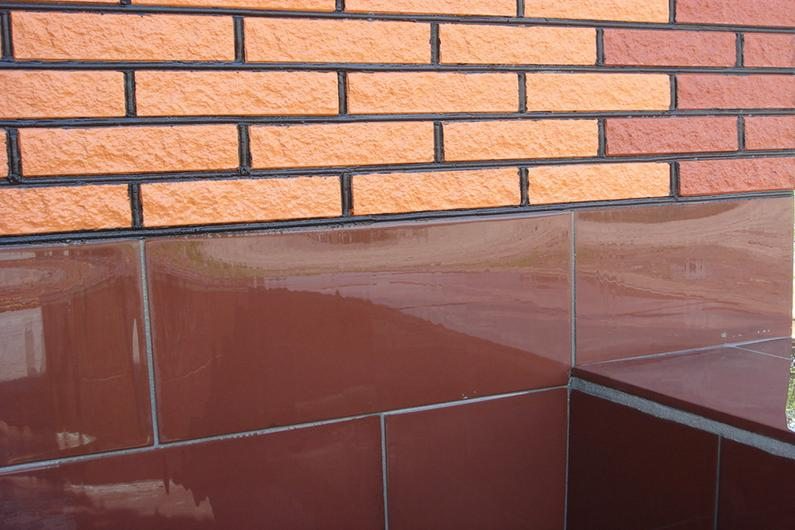    Шламы подвергаются предварительной сушке до влажности не более 9 % и в качестве отдельного компонента добавляются в глиномассу в количестве 3-5 %. После формования изделий и последующего их обжига, пигменты, изготовленные из гальванических шламов переходят в связанное состояние с остальными компонентами, что препятствует вымыванию и выветриванию солей тяжелых металлов. При этом улучшается механическая прочность продукции  и ее морозоустойчивость.   Наиболее надежным и экологически безопасным способом утилизации гальванических шламов в качестве пигментов, является использование их при производстве стеклоизделий и эмалей.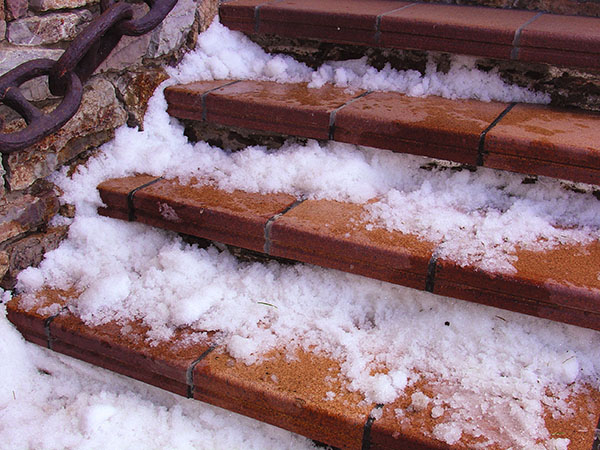  В приготовленную шихту на основе кварцевого песка, соды, поташа. каолина, мела, креолина, натриевой селитры, глинозема вводится высушенный осадок шлама с содержанием солей тяжелых металлов (пигмент). Эта масса варится в печи при температуре 1410 – 1460º С в слабо восстановительной или окислительной среде. Затем стеклянная масса подвергается прессованию, литью, выдуванию. Таким способом производится коврово – мозаичная плитка, стеклоблок, смальта, сортовое стекло, светотехническое стекло.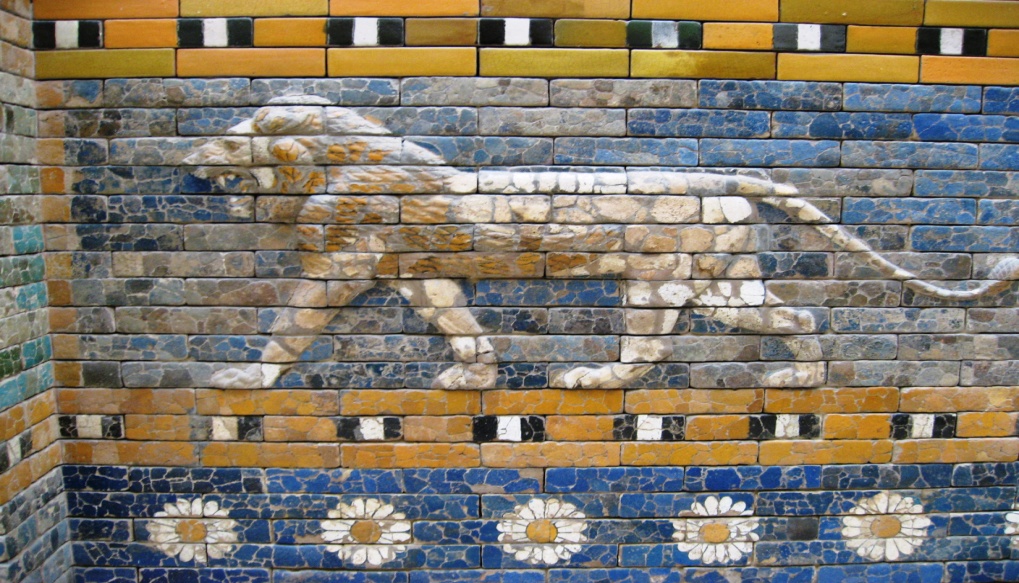    Высокой надежностью обладает способ применения пигментов, изготовленных из гальванических шламов при изготовлении цветных глазурей для покрытия облицовочных плиток. В этом случае шламы предварительно высушиваются до относительной влажности не более 1 % и вводят в состав шихты в количестве 20-50 % и варят при температуре 1350-1400 ºС.  Готовую массу размалывают, смешивают с другими компонентами, наносят на предварительно обожженные керамические плитки и проводят вторичный обжиг при температуре 870 - 950 ºС. Соли тяжелых металлов, находящиеся в шламе, могут придавать различные оттенки глазури и сильный блеск. Также пигменты, изготовленные из гальванических шламов могут применяться в  изделиях народных промыслов: при производстве глиняных и керамических изделий и игрушек ( кожлянские игрушки).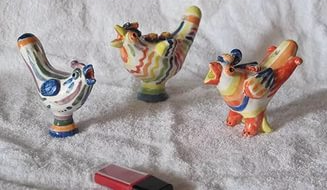 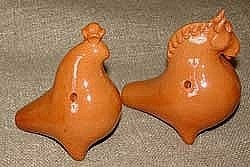 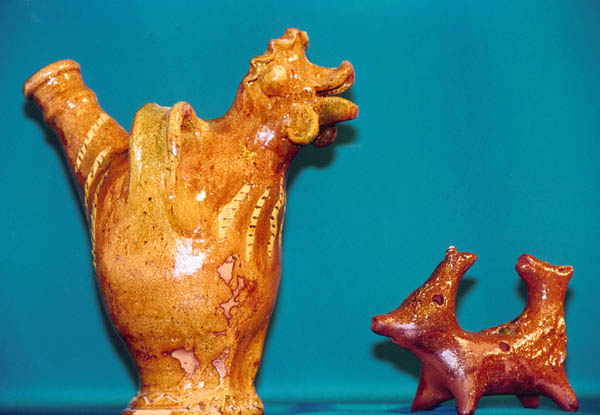 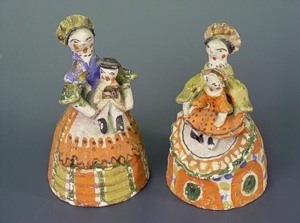 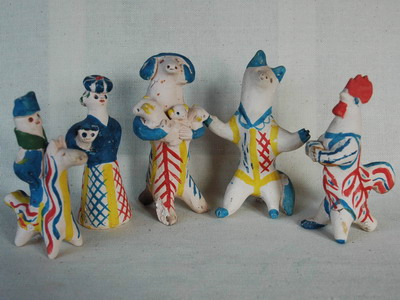 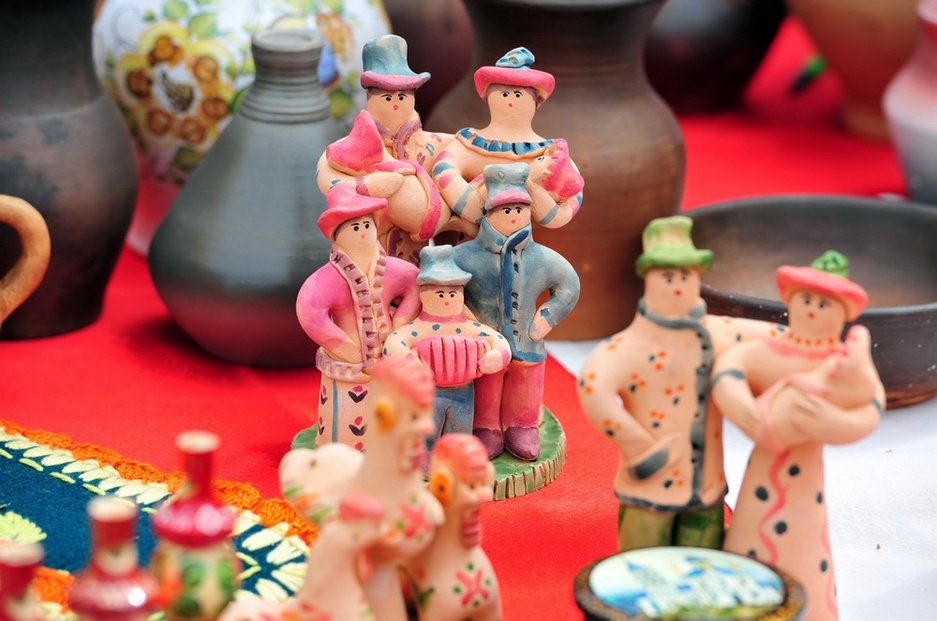 Другим способом утилизации гальванических шламов в строительстве является использование их в качестве наполнителя при изготовлении асфальтобетонных смесей. Содержание шлама не должно превышать 1,6 %. Эти смеси могут применяться для покрытия дорог, за исключением площадок на территории детских и лечебных учреждений.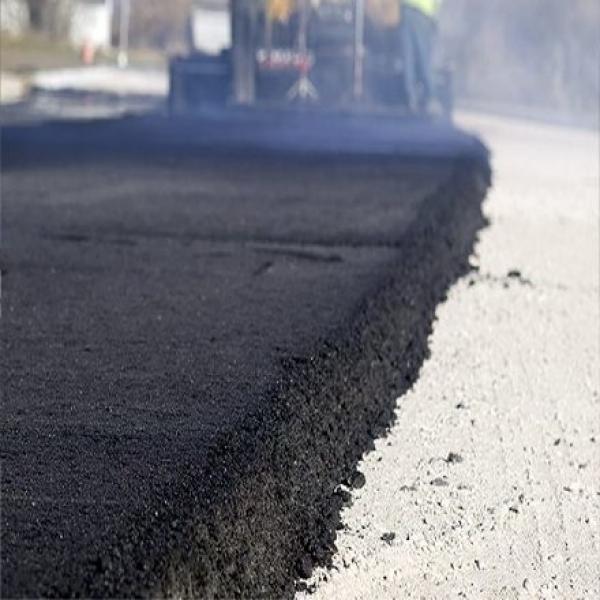 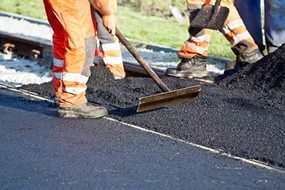 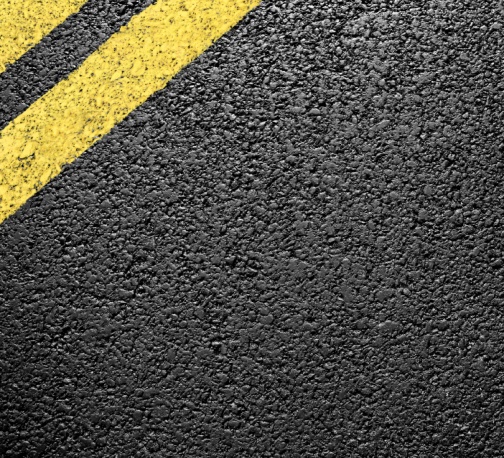 Результаты обследования шламов гальванических предприятий показали, что большой разнос значений состава гальванических шламов требует дифференциации в технологиях их переработки, а наличие большого количества цветных металлов в таких шламах позволяет сделать вывод о нецелесообразности их захоронения.В утилизации шламов очистки сточных вод гальванических производств можно выделить два направления. Первое – использование осадков в качестве компонентов сырьевых смесей для получения строительных материалов. Второе – применение модифицированных осадков в производстве, где наиболее полно могут быть использованы специфические свойства соединений, включающих железо, никель, цинк, медь, хром, как наиболее распространенные в шламах предприятий при достаточных для переработки в целевые продукты концентрациях.Гораздо в меньшем количестве образуются и хранятся на предприятиях отходы, которые по своему составу пригодны для использования при производстве материалов и продуктов, свойства которых определяются компонентами, которые входят в состав отходов. К таким продуктам относятся пигменты и красящие добавки, катализаторы, сорбенты, легирующие компоненты в сталеплавильном производстве       Главным препятствием использования гальванических шламов в качестве вторичного сырья является нестабильность их качественного состава и образуемого количества.  Поэтому в Курской области в настоящее время образующиеся гальванические шламы утилизирует  Открытое Акционерное общество «Полигон промышленных отходов» в  Старково.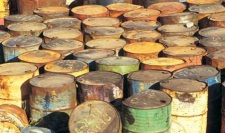 Код  отходаНаименование отходаКласс опасности36341000000 никельсодержащие136349000000 цианидсодержащие136345000000кадмийсодержащие136342100000 медьсодержащие236343100000 цинксодержащие336347000000 оксидирования3363440 0000 содержащие хром шестивалентный336344100000содержащие хром трехвалентный336348000000 содержащие соли тяжелых металлов336348500000 содержащие гидроксиды металлов336348200000 железосодержащие336343000000 цинксодержащие от процесса цинкования в аммиакатном электролите336348531393 содержащие олово и медь336346000000 содержащие гидроксид алюминия336348300000 смесь гальванических шламов не определен36334100000 ванн обезжириванияне определен36349000000 прочие гальванические шламы не определенГальванические шламыМассовая доля компонентов в шламах,   %Массовая доля компонентов в шламах,   %Массовая доля компонентов в шламах,   %Массовая доля компонентов в шламах,   %Гальванические шламыCr2O3ZnONiOCuOВысоко- хромистые 15,2– 50,0 2,4– 4,3 0,1– 3,1 0,1 –0,2Ион-хромофорДлина волны, нмНасыщенность цвета, %          Цвет        пигментаИон-хромофорДлина волны, нмНасыщенность цвета, %          Цвет        пигментаNi2+58018зеленыйCr3+54356синийПолучаемыйпродуктМольное соотношение компонентовв шламеМольное соотношение компонентовв шламеМольное соотношение компонентовв шламеМольное соотношение компонентовв шламеМольное соотношение компонентовв шламеШлам,соответ-ствую-щий ука-заннымсоотно-шениямШлам,соответ-ствую-щий ука-заннымсоотно-шениямПолучаемыйпродуктFe2O3:СaO(Fe2O3+ZnO):P2O5Fe2O3:(MeO+Me2O3)Fe2O3:(SO42-CO32-)Fe2O3:P2O5Шлам,соответ-ствую-щий ука-заннымсоотно-шениямШлам,соответ-ствую-щий ука-заннымсоотно-шениямКоричневый и красно-коричневыйЖелезосодержащие пигменты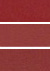 1:(0,1-0,2)1:(0,3-0,4)1:(0,1-0,3)1:(0,1-0,2)1:(0,2-0,3)Гетеро- иэлектро-коагуля-ционныйЖелто- коричневые, светло-коричневые, оранжево-красные икрасно-коричневые пигменты-наполнители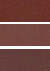 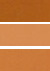 1:(4,0-6,0)-6,0)1:(0,3-0,7)1:(1,5-2,0)1:(3,5-5,5)1:(0,2-0,6)Железо-кальциевыйАнтикоррозионный железоцинкфос-фатный пигмент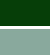 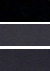 1:(0,5-0,8)1:(0,7-0,9)1:(0,1-0,2)1:(0-0,2)1:(1,5-2,0)Железо-цинкфосфатный